Анкета для учащихся по профессии «Журналист»1) Какие качества присущи современному журналисту? Как вы его себе представляете? Опишите.

Например, можно оценить у него наличие таких качеств, как принципиальность/беспринципность, независимость от каких-либо структур, неподкупность/продажность, стремление “объективно давать информацию”, образованность
ВАШИ ВАРИАНТЫ?

2) Для чего работает современный журналист?
- для того, чтобы донести до людей правду /- для карьеры /- стремление “выделить себя”
ВАШИ ВАРИАНТЫ?

3) Пользуется ли профессия журналиста уважением в обществе?

4) Является ли профессия журналиста престижной?

5) Журналист – тяжелая профессия?

6) Насколько высоко или низко вы оценивается профессионализм современного журналиста?

7) Произошли ли за последние 3 года какие-либо изменения в профессиональном уровне белорусских журналистов?

8) Насколько объективно освещают происходящие в стране события?

9) Доверяете ли вы журналистам?

10) Каково влияние журналистов на жизнь страны? (позитивно/негативно, ваш вариант)

11) Если вам предложат дать интервью в вопросе, в котором вы компитенты, вы согласитесь?

12) Читали ли вы когда-либо закон о СМИ?

13) Ваши СМИ: вы читаете газеты/журналы? Смотрите ТВ? Смотрите новости на ю-тубе? Читаете блоги?... Опишите, к каким источникам информации вы обращаетесь чаще всего, постоянно?

14) Следите ли вы за деятельностью конкретного журналиста? Почему?

15) Каковы должны быть задачи журналиста? Каким бы вы хотели его видеть?

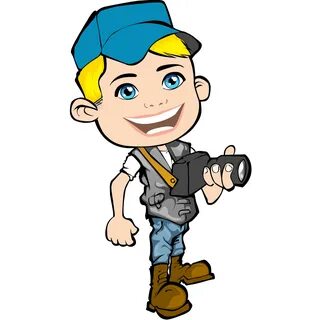 